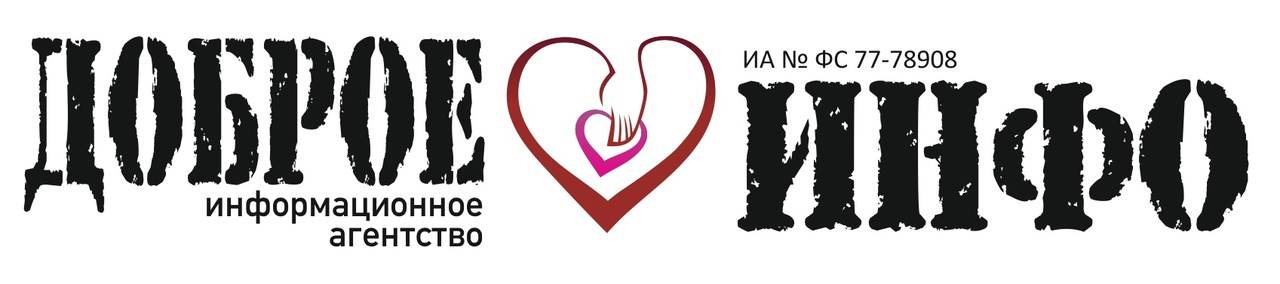 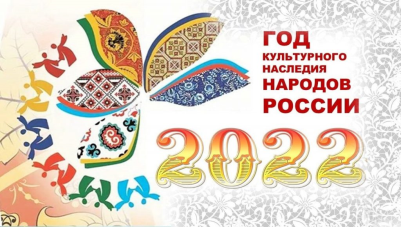 IX Всероссийский ежегодный конкурс детских новогодних рисунков «И СНОВА В СКАЗКУ!» (2022-2023 учебный год) (приём заявок и работ до 23 декабря 2022 г. (включительно))Здравствуйте!В преддверии Праздника Нового 2023 года приглашаем детей и подростков в возрасте от 5 до 17 лет со всей России принять участие в девятом дистанционном ежегодном творческом Конкурсе «И СНОВА В СКАЗКУ!»: будут приниматься рисунки, посвященные всеми любимому Празднику – Новому году или в целом зимнему сезону. Главная миссия Конкурса: Популяризация и развитие массового детского творчества.О награждении:- Каждый участник Конкурса получает индивидуальный электронный Сертификат Всероссийского уровня.- Два наставника-педагога награждаются электронными Благодарственными письмами Всероссийского уровня (при участии под их руководством не менее 20 рисунков).- Будет определено четыре Победителя общественным голосованием (простым большинством голосов) в четырех возрастных категориях: 5-7 лет, 8-10 лет, 11-13 лет, 14-17.  Они получат Призы (компьютерные Планшеты) и Дипломы. Также Дипломами будут награждены Кураторы Победителей.- Для детей с ограниченными возможностями по здоровью и для детей «с особенностями в развитии» будет организовано отдельное голосование на определение одного Победителя (простым большинством голосов). Он также будет награждён Призом и Дипломом.Победители будут определены открытым общественным голосованием в социальной сети сайта «Вконтакте» в официальной группе ИА «Доброе Инфо»  https://vk.com/konkursblago. Для участия в голосовании нужно пройти идентификацию – вступить в данную группу сайта Вконтакте (страница голосующего должна быть создана не менее чем за 30 дней до вступления в группу).Сроки проведения Конкурса:- До 23 декабря 2022 г. - приём заявок и работ.- До 31 января 2023 г. - публикация работ для голосования в группе социальной сети «Вконтакте» по ссылке https://vk.com/konkursblago.- С 1 по 28 февраля  2023 г. - общественное голосование.- До 28 февраля 2023 г. - рассылка Сертификатов/Благодарственных писем.- После 15 марта 2023 г. - публикация Итогов и награждение Победителей.Итоги публикуются в «Вконтакте» по ссылке https://vk.com/konkursblago,  на интернет-сайте www.tolkodobroe.info  (раздел «Итоги конкурсных программ»).Организационный взнос: 190 руб. за участие одного рисунка от одного участника. Реквизиты для оплаты даны на 6 странице Положения.Оргвзнос взимается на расходы, связанные с проведением Конкурса. Финансирование Конкурса за счет минимального оргвзноса от самих участников обеспечивает независимость проведения мероприятия, а как следствие - объективное определение Победителей. Общий порядок участия:Участие в Конкурсе полностью добровольное.Представителю участников (лицо старше 18 лет) необходимо заполнить заявку, оплатить оргвзнос и отсканировать рисунки.Документы на участие (заявку, подтверждение оплаты оргвзноса и рисунки) необходимо направить до 23 декабря 2022 г. (включительно).По заполнению заявки: Заявка (одна на всех участников) направляется в текстовом виде файле word (.doc). Шрифт 14, Arial, выравнивание текста по ширине. В заявке указываются контактные данные учреждения, общее количество заявляемых работ/участников, ФИО участников и ФИО двух педагогов-кураторов, на которых нужно будет оформить Благодарственные письма. Напоминаем, что наставники получат Благодарственные письма, если в сумме примет участие не менее 20 рисунков. Также необходимо указать точные данные об оплате оргвзноса. Рисунки принимаются в отсканированном виде в формате JPEG (.jpg).!Обратите внимание на оформление наименования всех файлов и писем:- В теме электронного письма необходимо указать «Документы на Конкурс «И СНОВА В СКАЗКУ!»».- В наименовании файла word заявки указывается  электронный адрес, с которого направляется заявка.- В наименовании файла отсканированного рисунка обязательно указывается полное ФИО участника (пробел) возраст. К примеру: «Иванов Иван Иванович 7 лет». Если автор направляет несколько рисунков, то после возраста через тире нужно указать и номер рисунка. Например: «Иванов Иван Иванович 7 лет - 2». Рисунки с другими наименованиями приниматься не будут! Отсутствие ФИО и возраста будет интерпретироваться как добровольный отказ от получения Сертификатов (без возврата оргвзноса).!Будьте внимательны: Заявки и работы направляются на konkurs-blago@mail.ru, а вопросы по участию на blago-konkurs@mail.ru.  Документы от представителей одной организации необходимо направлять с единого электронного адреса!Критерии оценки рисунков для допуска к голосованию:- Соответствие тематике Конкурса.- Соответствие Положению Конкурса (общие требования по оформлению – далее).- Соответствие уровня работы возрасту участника (самостоятельное выполнение рисунка).- Качество и аккуратность исполнения работы.Общие требования к рисункам для допуска к участию в голосовании:- Принимаются только индивидуальные работы (автором может быть один человек).- Необходимо использовать традиционные материалы для рисования: с помощью простого карандаша, ручки, цветных карандашей, фломастеров, рисование простыми красками или с помощью мелков. Не разрешается использование блесток.- Формат листа А4 или А3, прямоугольная форма, белый цвет.- Плагиат в Конкурсе не допускается! Рисунки, созданные полностью или частично на основе изображений, взятых из открытых источников (в первую очередь из интернета), в голосовании принимать участие не будут. - Работы должны быть выполнены без прямой помощи родителей или педагогов! Не допускаются рисунки, полностью выполненные за детей наставниками. В случае спорной ситуации (к примеру, когда уровень выполнения работы не соответствует возрасту участника), Оргкомитет может запросить у представителя участника письменную Гарантию о том, что работа выполнена самостоятельно ребенком. В случае отсутствия письменной Гарантии – дисквалификация (отказ от участия в голосовании). На детей с ОВЗ, которые в силу объективных причин не могут создавать свои рисунки без помощи взрослых, ограничение не распространяется.- На рисунке должны отсутствовать любые подписи автора (его персональные данные), в том числе которые видны с оборотной стороны листа. Допускаются только тематические надписи  («С новым годом!» и т.д.) – на русском языке не более 10 слов (включая предлоги и союзы).- На рисунках должны отсутствовать любые повреждения и любые рамки.- Не принимаются коллажи (сочетание аппликации и рисования, или несколько небольших рисунков на одном листе, не связанных между собой). Рисунок должен быть создан на одном цельном листе.- Не принимаются рисунки, созданные или отретушированные с помощью компьютерных программ. Оргкомитет на любом этапе реализации Конкурса может запросить оригинал работы.- Не допускается использование трафаретов или заранее распечатанных на оргтехнике силуэтов для раскрашивания.- Рисунки не должны быть опубликованы в интернет-пространстве, а также не могут принимать участие (ранее или одновременно по срокам) в мероприятиях сторонних организаций.- Рисунки должны быть в отсканированном виде в формате JPEG (.jpg), размер одного рисунка - не более 8 Мб. В других форматах, к примеру, в PDF (.pdf), работы приниматься не будут!- Работы должны быть отдельными файлами, а не находиться внутри файла word.- В случае если по техническим причинам невозможно отсканировать рисунок, а только сфотографировать, то снимок должен быть по прямоугольному силуэту листа, без пустот по краям.- Обращаем внимание, что в случае любого нарушения требований Положения оргвзнос возврату не подлежит.- Должна прилагаться квитанция по оплате оргвзноса, в которой отражены полные реквизиты платежа (номер, дата, сумма, плательщик и т.д.).- Также обратите особое внимание на раздел «Отдельные положения» (стр. 8).!Будьте внимательны: Рисунки индивидуально не рецензируются (не направляются уведомления об ошибках). Работы, не соответствующие вышеуказанным требованиям, получают статус участника, награждаются Сертификатами, но в голосовании принимать участие не будут. Также будут отклонены рисунки (без награждения Сертификатами), в наименованиях файлов которых отсутствуют ФИО и возраст.Форма заявки:Заявка на участие во Всероссийском конкурсе рисунков«И СНОВА В СКАЗКУ!» - 2022/23 (направляется на konkurs-blago@mail.ru,в текстовом виде в файле word до 23 декабря 2022 г..)Если участие происходит самостоятельно (не представляя какое-либо образовательное учреждение),  то заполняются графы под номерами 1  (организация, где обучается ребенок), 3, 6 (указать ФИО и контактную информацию родителя, в том числе электронный адрес), 8, 9, 10, 11, 13. В остальных графах - прочерк.Порядок оплаты организационного взноса:Оргвзнос оплачивается общим платежом (чеком) за нескольких участников.Два варианта оплаты:1) На реквизиты организации - денежные средства можно внести через отделение ПАО «Сбербанка России» или другого банка РФ, или списанием со счета юридического лица или с помощью онлайн-системы для физических лиц.Получатель ИП Володин Сергей АлександровичРасч. счет  408 028 109 380 400 065 41 в Сбербанке России ПАО, г. МоскваБИК  044 525 225Кор. счет 301 018 104 000 000 002 25 ИНН  246 212 875 327ОГРН  311 246 817 900 169Наименование платежа Оргвзнос (КПП у организации нет)ИЛИ2) На карту ПАО «Сбербанка России» - денежные средства можно внести через отделение ПАО «Сбербанка России» (банкомат) или с помощью онлайн-системы для физических лиц.4276 3801 4128 9509Наименование платежа Оргвзнос Если необходимо оформление Договора и Счета следует заранее направить на blago-konkurs@mail.ru  полные реквизиты организации вместе с заполненной формой заявки. Документы оформляются на сумму свыше 1000 рублей (упрощенная система налогообложения, без НДС).Контактная информация:Информационное агентство «ДОБРОЕ ИНФО»(г. Москва, www.tolkodobroe.info)это независимая организация, ставящая первоочередным в своей работе реализацию социально-значимой миссии - продвижение просветительской и общественно-полезной информации для детей, педагогов и родителей различной тематики.Основное направление деятельности: Организация просветительских проектов и конкурсных программ для детей, педагогов и родителей.Организационно-правовая форма:  Индивидуальный предприниматель.Осуществляет деятельность с  2011 года:- Свидетельство о государственной регистрации 24 № 006250101 (ОГРН 311246817900169).- Свидетельство СМИ Информационное агентство № ФС 77 - 78908.
Контактный почтовый адрес: 125009, г. Москва, ул. Тверская, д. 9,  а/я 98.Электронный адрес для консультаций: blago-konkurs@mail.ru.Контактное лицо: Володин Сергей Александрович.Всем участникам рекомендуется вступить в официальную группу ИА «Доброе Инфо» в социальной сети сайта «Вконтакте» - для получения оперативной информации по ходу проведения Конкурса - https://vk.com/konkursblago Желающие проголосовать обязательно вступают в группу https://vk.com/konkursblago  (для подтверждения подлинности своей страницы).Для участия в голосовании необходимо поставить «лайк» (нажать на значок «сердце» рядом с выбранным изображением).В группу не допускаются страницы пользователей, зарегистрированные менее 30 календарных дней, с рекламным контентом или с информацией категории «18+».Отдельные положения:- Участником Конкурса (на добровольной основе) может стать любая организация РФ (как государственная или частная), так и любой ее представитель (возраст авторов рисунков от 5 до 17 лет на момент приёма заявок). За их участие несут ответственность  законные представители (родители или педагоги).- Отправка заявок и работ означает согласие организаций и их представителей на обработку персональных данных, а также согласие со всеми условиями данного Положения.- Подтверждением получения Оргкомитетом заявок и рисунков является письмо-автоответчик с электронного адреса получателя.- Рисунки должны не нарушать права и достоинства граждан, и не противоречить Законодательству РФ и условиям настоящего Положения. - Все поля в заявке должны быть заполнены в полном объеме! Не допускается изменение (редактирование) формы заявки. - Заявка и работы от представителей одной организации должны быть отправлены с единого электронного адреса, желательно в одном письме! - Если пакет документов имеет большой электронный вес, то он должен быть направлен в заархивированном документе WinRAR (.zip), а не находиться на каком-либо стороннем сервере для скачивания.- Документы индивидуально не рецензируются. - Не принимаются работы, посвященные политической, религиозной или военной тематике.- Оргкомитет может предложить участнику заменить рисунок или отказать от участия в голосовании, без объяснения причин.- Необходимо отслеживать правильность оформления пакета документов. - Оргкомитет может изменять и дополнять (в одностороннем порядке) правила и порядок реализации Конкурса, а также процедуру награждения, с обязательной публикацией этих изменений на сайте ИА «Доброе Инфо» www.tolkodobroe.info или в социальной сети сайта «Вконтакте» по ссылке https://vk.com/konkursblago.- Представленные материалы могут быть использованы в информационных и иных целях без выплаты какого-либо вознаграждения, также ИА «Доброе Инфо» будет иметь право осуществлять различные информационные рассылки на электронные адреса, которые указали участники или с которых поступили документы на участие в Конкурсе.- Оргкомитет не несет ответственности за ненадлежащую работу почтовых, курьерских и провайдерских служб, сетей и средств связи.- Оргкомитет не несет ответственности за использование информации об участниках или работ третьими лицами.- В случае любых нарушений условий Положения, в том числе сроков, несоответствия пакета документов, недостоверной информации, факта подложного авторства (права на работу принадлежат третьему лицу) или накрутки голосов с помощью спецпрограмм на сайте «Вконтакте», участник подлежит дисквалификации, оргвзнос возврату не подлежит. - Отказаться от участия в Конкурсе с возвратом оргвзноса допускается только в период приёма заявок (но не позднее 7 календарных дней со дня оплаты оргвзноса). Возврат оргвзноса осуществляется за минус 6 % (обязательный налоговый вычет). Расходы сторонних организаций (к примеру, за банковские услуги) возврату не подлежат. - Если к итоговому голосованию в Конкурсе будет допущено менее 100 рисунков, то будет определен один Победитель (из всех рисунков независимо от возраста); если менее 30 рисунков в одной из возрастных категорий или среди участников с ОВЗ - Победитель в данной категории определен не будет.- В случае победы представитель участника обязан направить на почтовый адрес Оргкомитета оригинал рисунка. Если оригинал рисунка будет отличаться от представленного на Конкурс электронного варианта или не будет соответствовать Положению - награждение Призом не состоится.1Полное наименование организации2Сокращенное наименование организации3Регион (наименование)4Контактные данные организации (почтовый адрес, электронный адрес (обязательно))5ФИО руководителя организации6ФИО контактного лица 7ФИО двух кураторовУказывается при участии не менее 20 рисунков8Общее количество участников и количество рисунков9Полное ФИО всех участников и возраст 10ФИО участников/возраст с ограниченными возможностями по здоровью или с особенностями в развитииЕсли нет – прочерк11Откуда Вы узнали о данном Конкурсе? (или кто Вам порекомендовал принять участие?)12Проинформировали ли Вы своих коллег и знакомых из других организаций о данном Конкурсе? (указать примерное количество)13Номер квитанции и дата оплаты, сумма оплатыОбязательно направляется квитанция вместе с заявкой 